Listranda Båtforening.  Sesong-utleie av båtplass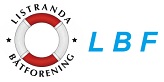 Ditt fulle navn: ___________________________________________Medl.nr:__________Tlf. - Helst mob:_____________________________________________________________  E-post:____________________________________________________________________Plassnr: ___________________  Kontonr. for refusjon av leie-andel: ______________________________________________Andre opplysninger?: __________________________________________________________________________________________________________________________________________________________________________________________________________________Utfylt skjema sendes til: ragnarfredrik@gmail.com eller:Listranda Båtforening v/ Ragnar Fredrik JohansenTordenskiolds gate 11606 Fredrikstad